笑顔スポーツ学園　定期練習会（プール編）時間：１９時～２０時３０分場所：富山市八尾Ｂ＆Ｇ海洋センタープール　　　富山市八尾町福島181 Tel: 076-455-9000      集合は施設内フロアに19時までにお願いします。持物：水着・水泳キャップ・タオル・着替え・水分費用：練習会参加費500円・使用料３３０円地図アドレスhttps://www.mapion.co.jp/m2/36.58383056271342,137.13666913984602,16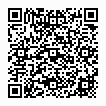 